Уважаемые руководители!	Управление образования администрации Серпуховского муниципального района  информирует о том, что Постановлением Правительства Московской области от 08.08. 2016 №568/26,   утвержден Порядок предоставления частичной компенсации стоимости одежды обучающихся одному из родителей (законных представителей) детей из многодетных семей, обучающихся в государственных и муниципальных образовательных организациях Московской области, осуществляющих образовательную деятельность по образовательным программам начального общего, основного общего, среднего общего образования.   (Прилагается).Прошу обратить внимание на то, что заявления о предоставлении компенсации  подаются заявителями  в Серпуховское районное управление социальной защиты населения Министерства социального развития Московской области  или  МФЦ  Серпуховского муниципального района в период с 1 сентября по 31 октября  текущего года.Образовательной организацией выдается справка на выплату компенсации по форме, утвержденной Порядком, отдельно на каждого обучающегося один раз в текущем году.  Образовательная организация несет ответственность  за достоверность сведений, указанных в справке на выплату компенсации.Прошу организовать работу по информированию родителей о предоставлении новой меры социальной поддержки многодетных семей, а также   в указанные сроки выдать заявителям справки для предоставления в органы социальной защиты населения.Начальник Управления образования                                       М.А. ДудорисГрудинина39-50-47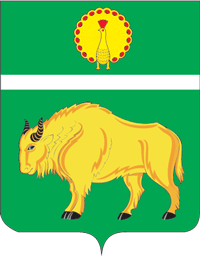 РОССИЙСКАЯ  ФЕДЕРАЦИЯМОСКОВСКАЯ ОБЛАСТЬАДМИНИСТРАЦИЯ СЕРПУХОВСКОГО МУНИЦИПАЛЬНОГО РАЙОНАУПРАВЛЕНИЕ ОБРАЗОВАНИЯ142203,   Московская  обл.,   г. Серпухов,  Советская,  88,   к. 137            тел. /факс  39-50-47;    E-mail:  serpuo@inbox.ruРОССИЙСКАЯ  ФЕДЕРАЦИЯМОСКОВСКАЯ ОБЛАСТЬАДМИНИСТРАЦИЯ СЕРПУХОВСКОГО МУНИЦИПАЛЬНОГО РАЙОНАУПРАВЛЕНИЕ ОБРАЗОВАНИЯ142203,   Московская  обл.,   г. Серпухов,  Советская,  88,   к. 137            тел. /факс  39-50-47;    E-mail:  serpuo@inbox.ruРОССИЙСКАЯ  ФЕДЕРАЦИЯМОСКОВСКАЯ ОБЛАСТЬАДМИНИСТРАЦИЯ СЕРПУХОВСКОГО МУНИЦИПАЛЬНОГО РАЙОНАУПРАВЛЕНИЕ ОБРАЗОВАНИЯ142203,   Московская  обл.,   г. Серпухов,  Советская,  88,   к. 137            тел. /факс  39-50-47;    E-mail:  serpuo@inbox.ruРОССИЙСКАЯ  ФЕДЕРАЦИЯМОСКОВСКАЯ ОБЛАСТЬАДМИНИСТРАЦИЯ СЕРПУХОВСКОГО МУНИЦИПАЛЬНОГО РАЙОНАУПРАВЛЕНИЕ ОБРАЗОВАНИЯ142203,   Московская  обл.,   г. Серпухов,  Советская,  88,   к. 137            тел. /факс  39-50-47;    E-mail:  serpuo@inbox.ruРОССИЙСКАЯ  ФЕДЕРАЦИЯМОСКОВСКАЯ ОБЛАСТЬАДМИНИСТРАЦИЯ СЕРПУХОВСКОГО МУНИЦИПАЛЬНОГО РАЙОНАУПРАВЛЕНИЕ ОБРАЗОВАНИЯ142203,   Московская  обл.,   г. Серпухов,  Советская,  88,   к. 137            тел. /факс  39-50-47;    E-mail:  serpuo@inbox.ruРОССИЙСКАЯ  ФЕДЕРАЦИЯМОСКОВСКАЯ ОБЛАСТЬАДМИНИСТРАЦИЯ СЕРПУХОВСКОГО МУНИЦИПАЛЬНОГО РАЙОНАУПРАВЛЕНИЕ ОБРАЗОВАНИЯ142203,   Московская  обл.,   г. Серпухов,  Советская,  88,   к. 137            тел. /факс  39-50-47;    E-mail:  serpuo@inbox.ruРОССИЙСКАЯ  ФЕДЕРАЦИЯМОСКОВСКАЯ ОБЛАСТЬАДМИНИСТРАЦИЯ СЕРПУХОВСКОГО МУНИЦИПАЛЬНОГО РАЙОНАУПРАВЛЕНИЕ ОБРАЗОВАНИЯ142203,   Московская  обл.,   г. Серпухов,  Советская,  88,   к. 137            тел. /факс  39-50-47;    E-mail:  serpuo@inbox.ruРОССИЙСКАЯ  ФЕДЕРАЦИЯМОСКОВСКАЯ ОБЛАСТЬАДМИНИСТРАЦИЯ СЕРПУХОВСКОГО МУНИЦИПАЛЬНОГО РАЙОНАУПРАВЛЕНИЕ ОБРАЗОВАНИЯ142203,   Московская  обл.,   г. Серпухов,  Советская,  88,   к. 137            тел. /факс  39-50-47;    E-mail:  serpuo@inbox.ruРОССИЙСКАЯ  ФЕДЕРАЦИЯМОСКОВСКАЯ ОБЛАСТЬАДМИНИСТРАЦИЯ СЕРПУХОВСКОГО МУНИЦИПАЛЬНОГО РАЙОНАУПРАВЛЕНИЕ ОБРАЗОВАНИЯ142203,   Московская  обл.,   г. Серпухов,  Советская,  88,   к. 137            тел. /факс  39-50-47;    E-mail:  serpuo@inbox.ruРОССИЙСКАЯ  ФЕДЕРАЦИЯМОСКОВСКАЯ ОБЛАСТЬАДМИНИСТРАЦИЯ СЕРПУХОВСКОГО МУНИЦИПАЛЬНОГО РАЙОНАУПРАВЛЕНИЕ ОБРАЗОВАНИЯ142203,   Московская  обл.,   г. Серпухов,  Советская,  88,   к. 137            тел. /факс  39-50-47;    E-mail:  serpuo@inbox.ruРОССИЙСКАЯ  ФЕДЕРАЦИЯМОСКОВСКАЯ ОБЛАСТЬАДМИНИСТРАЦИЯ СЕРПУХОВСКОГО МУНИЦИПАЛЬНОГО РАЙОНАУПРАВЛЕНИЕ ОБРАЗОВАНИЯ142203,   Московская  обл.,   г. Серпухов,  Советская,  88,   к. 137            тел. /факс  39-50-47;    E-mail:  serpuo@inbox.ruРОССИЙСКАЯ  ФЕДЕРАЦИЯМОСКОВСКАЯ ОБЛАСТЬАДМИНИСТРАЦИЯ СЕРПУХОВСКОГО МУНИЦИПАЛЬНОГО РАЙОНАУПРАВЛЕНИЕ ОБРАЗОВАНИЯ142203,   Московская  обл.,   г. Серпухов,  Советская,  88,   к. 137            тел. /факс  39-50-47;    E-mail:  serpuo@inbox.ruРОССИЙСКАЯ  ФЕДЕРАЦИЯМОСКОВСКАЯ ОБЛАСТЬАДМИНИСТРАЦИЯ СЕРПУХОВСКОГО МУНИЦИПАЛЬНОГО РАЙОНАУПРАВЛЕНИЕ ОБРАЗОВАНИЯ142203,   Московская  обл.,   г. Серпухов,  Советская,  88,   к. 137            тел. /факс  39-50-47;    E-mail:  serpuo@inbox.ruРОССИЙСКАЯ  ФЕДЕРАЦИЯМОСКОВСКАЯ ОБЛАСТЬАДМИНИСТРАЦИЯ СЕРПУХОВСКОГО МУНИЦИПАЛЬНОГО РАЙОНАУПРАВЛЕНИЕ ОБРАЗОВАНИЯ142203,   Московская  обл.,   г. Серпухов,  Советская,  88,   к. 137            тел. /факс  39-50-47;    E-mail:  serpuo@inbox.ruРОССИЙСКАЯ  ФЕДЕРАЦИЯМОСКОВСКАЯ ОБЛАСТЬАДМИНИСТРАЦИЯ СЕРПУХОВСКОГО МУНИЦИПАЛЬНОГО РАЙОНАУПРАВЛЕНИЕ ОБРАЗОВАНИЯ142203,   Московская  обл.,   г. Серпухов,  Советская,  88,   к. 137            тел. /факс  39-50-47;    E-mail:  serpuo@inbox.ruРОССИЙСКАЯ  ФЕДЕРАЦИЯМОСКОВСКАЯ ОБЛАСТЬАДМИНИСТРАЦИЯ СЕРПУХОВСКОГО МУНИЦИПАЛЬНОГО РАЙОНАУПРАВЛЕНИЕ ОБРАЗОВАНИЯ142203,   Московская  обл.,   г. Серпухов,  Советская,  88,   к. 137            тел. /факс  39-50-47;    E-mail:  serpuo@inbox.ruРОССИЙСКАЯ  ФЕДЕРАЦИЯМОСКОВСКАЯ ОБЛАСТЬАДМИНИСТРАЦИЯ СЕРПУХОВСКОГО МУНИЦИПАЛЬНОГО РАЙОНАУПРАВЛЕНИЕ ОБРАЗОВАНИЯ142203,   Московская  обл.,   г. Серпухов,  Советская,  88,   к. 137            тел. /факс  39-50-47;    E-mail:  serpuo@inbox.ruРОССИЙСКАЯ  ФЕДЕРАЦИЯМОСКОВСКАЯ ОБЛАСТЬАДМИНИСТРАЦИЯ СЕРПУХОВСКОГО МУНИЦИПАЛЬНОГО РАЙОНАУПРАВЛЕНИЕ ОБРАЗОВАНИЯ142203,   Московская  обл.,   г. Серпухов,  Советская,  88,   к. 137            тел. /факс  39-50-47;    E-mail:  serpuo@inbox.ruРОССИЙСКАЯ  ФЕДЕРАЦИЯМОСКОВСКАЯ ОБЛАСТЬАДМИНИСТРАЦИЯ СЕРПУХОВСКОГО МУНИЦИПАЛЬНОГО РАЙОНАУПРАВЛЕНИЕ ОБРАЗОВАНИЯ142203,   Московская  обл.,   г. Серпухов,  Советская,  88,   к. 137            тел. /факс  39-50-47;    E-mail:  serpuo@inbox.ruРОССИЙСКАЯ  ФЕДЕРАЦИЯМОСКОВСКАЯ ОБЛАСТЬАДМИНИСТРАЦИЯ СЕРПУХОВСКОГО МУНИЦИПАЛЬНОГО РАЙОНАУПРАВЛЕНИЕ ОБРАЗОВАНИЯ142203,   Московская  обл.,   г. Серпухов,  Советская,  88,   к. 137            тел. /факс  39-50-47;    E-mail:  serpuo@inbox.ru18.08.201618.08.201618.08.2016№610610Руководителям общеобразовательных организаций Серпуховского муниципального районаРуководителям общеобразовательных организаций Серпуховского муниципального районаРуководителям общеобразовательных организаций Серпуховского муниципального районаРуководителям общеобразовательных организаций Серпуховского муниципального районаРуководителям общеобразовательных организаций Серпуховского муниципального районаРуководителям общеобразовательных организаций Серпуховского муниципального районаРуководителям общеобразовательных организаций Серпуховского муниципального районаРуководителям общеобразовательных организаций Серпуховского муниципального районаРуководителям общеобразовательных организаций Серпуховского муниципального районаРуководителям общеобразовательных организаций Серпуховского муниципального районаРуководителям общеобразовательных организаций Серпуховского муниципального районаРуководителям общеобразовательных организаций Серпуховского муниципального района